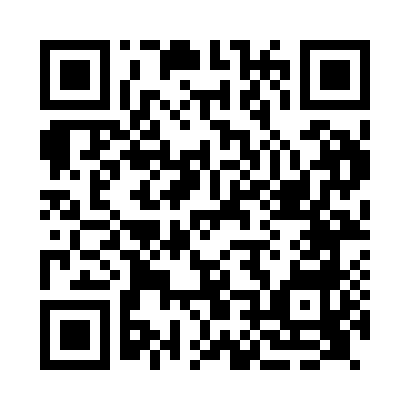 Prayer times for Abberton, Essex, UKWed 1 May 2024 - Fri 31 May 2024High Latitude Method: Angle Based RulePrayer Calculation Method: Islamic Society of North AmericaAsar Calculation Method: HanafiPrayer times provided by https://www.salahtimes.comDateDayFajrSunriseDhuhrAsrMaghribIsha1Wed3:285:2612:536:018:2110:202Thu3:255:2412:536:028:2310:233Fri3:225:2312:536:038:2510:264Sat3:195:2112:536:048:2610:285Sun3:165:1912:536:058:2810:316Mon3:135:1712:536:068:3010:347Tue3:105:1512:536:078:3110:378Wed3:075:1412:536:088:3310:409Thu3:045:1212:536:098:3410:4310Fri3:025:1012:536:108:3610:4511Sat3:015:0912:536:118:3810:4512Sun3:005:0712:536:128:3910:4613Mon2:595:0612:536:138:4110:4714Tue2:595:0412:536:148:4210:4815Wed2:585:0212:536:148:4410:4816Thu2:575:0112:536:158:4510:4917Fri2:565:0012:536:168:4710:5018Sat2:564:5812:536:178:4810:5119Sun2:554:5712:536:188:5010:5120Mon2:544:5512:536:198:5110:5221Tue2:544:5412:536:208:5310:5322Wed2:534:5312:536:208:5410:5423Thu2:534:5212:536:218:5510:5424Fri2:524:5112:536:228:5710:5525Sat2:524:4912:536:238:5810:5626Sun2:514:4812:536:248:5910:5627Mon2:514:4712:546:249:0010:5728Tue2:504:4612:546:259:0210:5829Wed2:504:4512:546:269:0310:5830Thu2:494:4412:546:269:0410:5931Fri2:494:4412:546:279:0511:00